ESPAÑOL Lee  lo siguiente y contesta los reactivos 1 al 3¿Qué palabra del reactivo anterior, presenta falta de ortografía?Entrevista.     c) Cual.Función.        d) Es. ¿Qué tipo de reactivo es el del recuadro?Pregunta cerrada.Opción múltiple.Jerarquización.Pregunta abierta.¿Cuál es su objetivo?Saber si se comprendió algo y exponerlo.Conocer a alguien.Hacer plática con alguien.Dar la única respuesta.¿Cómo se llaman los signos que acompañan a las preguntas?De admiración.De pregunta.De interrogación.De exclamación. ¿Cuál es una estrategia para estudiar?Escribir las respuestas en un papelito y copiar.Leer rápidamente las indicaciones. Reflexionar antes de escribir. No revisar.¿Para qué me sirve un cuadro sinóptico?Para organizar y sintetizar información de estudio.Para elegir un tema.Para hacer una lista de actividades.Para escribir respuestas.¿Qué tipo de modalidad de guía de estudio es la siguiente?Falso y verdadero.Completar frase.Pregunta abierta.Pregunta cerrada.¿Cuál de las siguientes es una modalidad de falso-verdadero?¿Cómo es la vida de los animales marinos?La vida en el bosque es calurosa.____La Tierra es ____________________.¿Cómo se llaman los planetas?MATEMÁTICAS¿Cuál es la cifra mayor que se puede formar con los siguientes números?6, 1, 5, 8, 0, 9, 3, 3   98, 336, 510.98, 653, 310.98, 653, 910.98, 633, 510.Lolita, Paco, Óscar y María están en una carrera de bicicletas. Lolita lleva 3/5 del trayecto, Paco 4/7, Óscar 3/4 y María 1/2, ¿quién lleva más recorrido?Lolita.                    c) Óscar.Paco.                     d) María.Fuimos al Circo "Hermanos Paco y Luis", y tuvimos que pagar en total $350 por mis dos hermanos, mis padres y yo. Mi mamá pagó 1/7 parte del total, mi hermano mayor 2/5 del total y mi papá el resto. ¿Cuánto pagó mi papá? $140                     c) $50$160                     d) $300¿Cuánto agrego a 2/4 para completar 5/8?4/3                       c) 2/71/5                       d) 1/8Mi padrino compró un terreno campestre de forma rectangular que mide 3/4 hm de largo y 1/2 hm de ancho, ¿cuál es su área?3/8 hm2.               c) 2/8 hm2.3/7 hm2.               d) 5/3 hm2.El precio del listón tricolor cuesta $15.5 metro, si mi mamá me hizo dos moños para el festival de la Independencia y cada moño necesitó 3.5 m de listón, ¿cuánto pagó mi mamá?$100.50                c) $108.50$205.30                d) $105.80¿Cuántos ejes de simetría tiene la siguiente figura?1 eje.2 ejes.3 ejes.4 ejes.CIENCIAS NATURALES¿Qué cantidad de agua se recomienda beber diariamente?8 vasos al día.8 litros al día.6 litros al día.5 tazas al día.Las siguientes son actividades de un estilo de vida saludable, excepto:Llevar una dieta adecuada con los tres tipos de alimento.Beber agua diariamente.Hacer ejercicio una vez al año.Ir al doctor a revisión dos veces al año.Es el sistema que nos permite reaccionar a estímulos, permitiendo tener movimientos voluntarios e involuntarios.Sistema respiratorio.Sistema nervioso.Sistema inmunológico.Sistema circulatorio.Es el sistema que se encarga de proteger el cuerpo de bacterias o virus que entran en él.Sistema respiratorio.Sistema nervioso.Sistema inmunológico.Sistema circulatorio.El siguiente puede ser un riesgo en la escuela.Estudiar en el salón.Leer un libro.Compartir una torta.Ir al baño corriendo.GEOGRAFÍA Conjunto de porciones rocosas que sobresalen del océano. Superficie continental.Islote. Calle.Pantano. Cada continente se divide en porciones más pequeñas llamadas: Islas. Estados. Municipios.Regiones. Es un ejemplo de región cultural. Tratado de libre comercio.Maya. Estados Unidos de Norteamérica.Europa.Es la organización político administrativa, que marca los límites de un territorio, indica hasta dónde se extiende un país o una nación. División política.Región.Superficie. Océano.Es un ejemplo de escala gráfica.1 a 10 millones.1: 10 000 000.Uno a diez millones.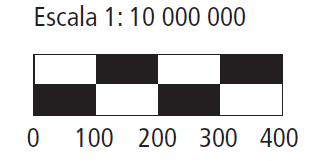 HISTORIA Según investigaciones, el ser humano tiene su origen en ese continente.Europa.            c) América.Asia.                d) África. Elige la frase verdadera.Los seres humanos cruzaron de Asia a América por el Estrecho de Bering. Los nómadas se quedaban en sus aldeas.El hombre proviene de Oceanía.Nosotros somos considerados homo erectus.¿Por qué fueron capaces los homínidos de fabricar instrumentos?Porque las glaciaciones terminaron.Porque tenían dedos pulgares que les permitían manejar objetos. Porque tenían más fuerza que otros. Porque a eso se dedicaban para venderlos. ¿Cuáles son los dos grupos de homínidos?Hombre y mujer. Los Australopithecus y los Homo.Sapiens sapiens y erectus. Sedentarios y nómadas. La caza era una actividad coordinada en la que participaban:Hombres y niños.Mujeres y niños.Hombres.Hombres y mujeres. FORMACIÓN CÍVICA Y ÉTICAElige la frase verdadera.Los cambios físicos están separados de los emocionales.Las emociones y los sentimientos están conectados con lo físico.A los hombres les crecen los ovarios.La pubertad es crecimiento de vellos en las axilas.Es un cambio físico exclusivo de la mujer en la pubertad.El olor del sudor se hace más intenso.Aparece acné.Enamoramiento y atracción sexual.Crecen las mamas. "La pubertad también es una etapa de construcción de identidad personal y social"La frase anterior es:Verdadera.Falsa. Parcialmente falsa.Ninguna de las anteriores. Todos los seres humanos tienen derecho a:Estar enfermos y decir que tienen salud.Resistir una enfermedad y no atenderse. La salud.No dormir. ¿Cuáles son los riesgos de salud al iniciar la vida sexual?Que tu pareja no sea lo que esperabas.Contraer una enfermedad sexual (ITS).No embarazarse. Cuidar a tu pareja. HOJA DE RESPUESTASNombre del alumno: ____________________________________________________________TABLA DE PROMEDIOS PARA CALIFICAR EL EXAMENVISITACHANNELKIDS.COMPARA MAS MATERIAL GRATUITOESPAÑOLESPAÑOLESPAÑOLESPAÑOLESPAÑOLMATEMÁTICASMATEMÁTICASMATEMÁTICASMATEMÁTICASMATEMÁTICASCIENCIAS NATURALESCIENCIAS NATURALESCIENCIAS NATURALESCIENCIAS NATURALESCIENCIAS NATURALESGEOGRAFÍAGEOGRAFÍAGEOGRAFÍAGEOGRAFÍAGEOGRAFÍA1111222233334444555566778HISTORIAHISTORIAHISTORIAHISTORIAHISTORIAFORMACIÓN CÍVICA Y ÉTICAFORMACIÓN CÍVICA Y ÉTICAFORMACIÓN CÍVICA Y ÉTICAFORMACIÓN CÍVICA Y ÉTICAFORMACIÓN CÍVICA Y ÉTICA1122334455EspañolEspañolMatemáticasMatemáticasCiencias NaturalesCiencias NaturalesGeografíaGeografíaAciertosCalif.AciertosCalif.AciertosCalif.AciertosCalif.81071051051078.768.5484867.557.1363656.245.724244534.2121233.722.8000022.511.411.20000HistoriaHistoriaFormación C y EFormación C y EAciertosCalif.AciertosCalif.51051048483636242412120000ESPAÑOLESPAÑOLESPAÑOLESPAÑOLReacRespBloqueAprendizaje Esperado  / Intención Didáctica1C1Identifica distintos formatos de preguntas en exámenes y cuestionarios.2D1Identifica distintos formatos de preguntas en exámenes y cuestionarios.3A1Identifica las formas de responder más adecuadas en función del tipo de información que se solicita.4C1Elabora guías de estudio con base en las características que identifica en exámenes y cuestionarios.5C1Identifica las formas de responder más adecuadas en función del tipo de información que se solicita.6A1Elabora guías de estudio con base en las características que identifica en exámenes y cuestionarios.7D1Identifica distintos formatos de preguntas en exámenes y cuestionarios.8B1Identifica distintos formatos de preguntas en exámenes y cuestionarios.MATEMÁTICASMATEMÁTICASMATEMÁTICASMATEMÁTICASReacRespBloqueAprendizaje Esperado  / Intención Didáctica1B1Que los alumnos escriban números de seis o más cifras que se aproximen a otro sin que lo rebase.2C1Que los alumnos escriban, comparen y ordenen fracciones.3B1Que los alumnos resuelvan problemas aditivos con números fraccionarios que tienen diferente denominador.4D1Que los alumnos resuelvan problemas aditivos con números fraccionarios que tienen diferente denominador.5A1Que los alumnos resuelvan problemas que impliquen la multiplicación entre dos fracciones mediante procedimientos no formales.6C1Que los alumnos resuelvan problemas multiplicativos con valores fraccionarios o decimales mediante procedimientos no formales.7D1Que los alumnos relacionen el concepto eje de simetría con la línea que, al hacer un doblez, permite obtener dos partes que coinciden en todos sus puntos.CIENCIAS NATURALESCIENCIAS NATURALESCIENCIAS NATURALESCIENCIAS NATURALESReacRespBloqueAprendizaje Esperado  / Intención Didáctica1A1Analiza las ventajas de preferir el consumo de agua simple potable en lugar de bebidas azucaradas.2C1Argumenta la importancia de la dieta correcta, del consumo de agua simple potable, la activación física, el descanso y el esparcimiento para promover un estilo de vida saludable.3B1Explica el funcionamiento integral del cuerpo humano a partir de las interacciones entre diferentes sistemas.4C1Explica el funcionamiento integral del cuerpo humano a partir de las interacciones entre diferentes sistemas.5D1Explica el funcionamiento integral del cuerpo humano a partir de las interacciones entre diferentes sistemas.GEOGRAFÍAGEOGRAFÍAGEOGRAFÍAGEOGRAFÍAReacRespBloqueAprendizaje Esperado  / Intención Didáctica1A1Reconoce la utilidad de diferentes representaciones cartográficas de la Tierra.2D1Reconoce la utilidad de diferentes representaciones cartográficas de la Tierra.3B1Reconoce la utilidad de diferentes representaciones cartográficas de la Tierra.4A1Reconoce la utilidad de diferentes representaciones cartográficas de la Tierra.5D1Distingue diferencias en la información geográfica representada en mapas de escalas, nacional y estatal.HISTORIAHISTORIAHISTORIAHISTORIAReacRespBloqueAprendizaje Esperado  / Intención Didáctica1D1Ubica espacialmente el origen del ser humano, el poblamiento de los continentes y los lugares donde se domesticaron las primeras plantas y animales.2A1Identifica la duración del periodo y la secuencia del origen del ser humano, del poblamiento de los continentes y de la sedentarización aplicando términos como siglo, milenio y a.C.3B1Explica la evolución del ser humano y la relación con la naturaleza durante la prehistoria.4B1Explica la evolución del ser humano y la relación con la naturaleza durante la prehistoria.5D1Explica la evolución del ser humano y la relación con la naturaleza durante la prehistoria.FORMACIÓN CÍVI1CA Y ÉTICAFORMACIÓN CÍVI1CA Y ÉTICAFORMACIÓN CÍVI1CA Y ÉTICAFORMACIÓN CÍVI1CA Y ÉTICAReacRespBloqueAprendizaje Esperado  / Intención Didáctica1B1Analiza la importancia de la sexualidad y sus diversas manifestaciones en la vida de los seres humanos.2D1Analiza la importancia de la sexualidad y sus diversas manifestaciones en la vida de los seres humanos.3A1Analiza la importancia de la sexualidad y sus diversas manifestaciones en la vida de los seres humanos.4C1Reconoce la importancia de la prevención en el cuidado de la salud y la promoción de medidas que favorezcan el bienestar integral5B1Reconoce la importancia de la prevención en el cuidado de la salud y la promoción de medidas que favorezcan el bienestar integral